INSTITUTIONAL BIOSAFETY COMMITTEE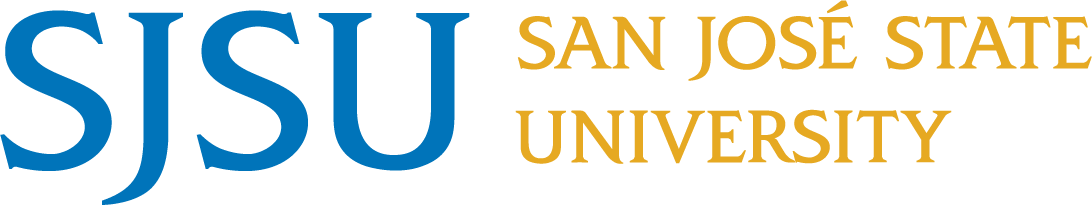 SAN JOSÉ STATE UNIVERSITYBIOLOGICAL USE AUTHORIZATION APPLICATIONThe application works best in Microsoft Word. To add additional lines to any table, place the cursor in the last box and press the “tab” key. Submit the Biological Use Authorization (BUA) as a Word document by email to biosafety@sjsu.edu. The signature page should be completed by DocuSign and sent as a pdf. If more space is needed, please attach a separate sheet. If you need assistance contact the Institutional Biosafety Committee (IBC) at biosafety@sjsu.edu. Upon approval of the BUA, Principal Investigators or Faculty will complete a BUA renewal yearly for active biosafety level 2 (BSL-2) and select agents/toxins work or every 3 years for all other work requiring a BUA (including storage only of BSL-2 materials). To amend or renew an approved BUA, first confirm that your approved application used the most recent versions of the forms. If so, apply changes directly to the approved BUA using the “Suggesting” mode in Google Docs to track changes. If not, please prepare the renewal with the most recent forms. Submit the revised BUA to biosafety@sjsu.edu.Acknowledgement of ResponsibilitiesBy checking each statement below and signing the signature page, I certify that I have read the following statements and agree that I and all listed participants will abide by those statements as well as all SJSU policies and procedures governing the use of recombinant or synthetic nucleic acid molecules, infectious agents and other biohazardous materials.BUA Preparer InformationBUA Preparer InformationBUA Preparer InformationBUA Preparer InformationBUA Preparer InformationBUA Preparer InformationBUA Preparer InformationBUA Preparer InformationBUA Preparer InformationBUA Preparer InformationBUA Preparer InformationBUA Preparer InformationBUA Preparer InformationBUA Preparer InformationName of Principal Investigator (PI)/Faculty:Name of Principal Investigator (PI)/Faculty:Name of Principal Investigator (PI)/Faculty:Name of Principal Investigator (PI)/Faculty:Name of Principal Investigator (PI)/Faculty:Name of Principal Investigator (PI)/Faculty:Job Title:Job Title:Department:Department:Department:Office Room:Office Room:Lab Room(s):Lab Room(s):Lab Room(s):Office Phone:Office Phone:Lab Phone(s):Lab Phone(s):Email address:Email address:Co-Investigator or Faculty:Co-Investigator or Faculty:Co-Investigator or Faculty:Co-Investigator or Faculty:Job Title:Job Title:Department:Department:Department:Office Location:Office Location:Lab Room(s):Lab Room(s):Lab Room(s):Office Phone:Office Phone:Lab Phone(s):Lab Phone(s):Lab Phone(s):Email address:Email address:Lab Supervisor/Manager:Lab Supervisor/Manager:Lab Supervisor/Manager:Lab Supervisor/Manager:Office Location:Office Location:Lab Phone:Lab Phone:Lab Phone:Email address:Email address:After Hours ContactsAfter Hours ContactsAfter Hours ContactsAfter Hours ContactsAfter Hours ContactsName:Name:Name:Name:Name:Name:Name:After Hours Phone:After Hours Phone:Principal investigator/FacultyPrincipal investigator/FacultyPrincipal investigator/FacultyPrincipal investigator/FacultyPrincipal investigator/FacultyResponsible Personnel (optional)Responsible Personnel (optional)Responsible Personnel (optional)Responsible Personnel (optional)Responsible Personnel (optional)BUA InformationBUA InformationBUA InformationBUA InformationBUA InformationBUA InformationBUA InformationBUA InformationBUA InformationBUA InformationBUA InformationBUA InformationBUA InformationBUA InformationNew BUA New BUA New BUA New BUA New BUA New BUA New BUA New BUA New BUA New BUA New BUA New BUA New BUA RenewalRenewalOriginal BUA #Original BUA #Original BUA #Original BUA #Expiration Date:Expiration Date:Expiration Date:Expiration Date:AmendmentAmendmentApply edits to approved BUA using track changesApply edits to approved BUA using track changesApply edits to approved BUA using track changesApply edits to approved BUA using track changesApply edits to approved BUA using track changesApply edits to approved BUA using track changesApply edits to approved BUA using track changesApply edits to approved BUA using track changesApply edits to approved BUA using track changesApply edits to approved BUA using track changesApply edits to approved BUA using track changesThis section for IBC use onlyThis section for IBC use onlyThis section for IBC use onlyBUA #Approval DateExpiration DateNIH Recombinant DNA DesignationBiosafety LevelLab Audit StatusSubmission GuidelinesTo prevent any delays in the approval process, consider the following:Review CDC BMBL and NIH Guidelines Refer to Sample completed BUA application for guidanceEnsure all lab personnel have completed the appropriate safety training. See Biosafety Training Information for guidanceConfirm that any issues noted in your last lab safety audit have been resolved.For BSL-2 agents: Schedule a biosafety inspection (biosafety@sjsu.edu)Type of Activity (Check Only One):Submit separate BUA applications for research activities and teaching activitiesType of Activity (Check Only One):Submit separate BUA applications for research activities and teaching activitiesType of Activity (Check Only One):Submit separate BUA applications for research activities and teaching activitiesType of Activity (Check Only One):Submit separate BUA applications for research activities and teaching activitiesType of Activity (Check Only One):Submit separate BUA applications for research activities and teaching activitiesType of Activity (Check Only One):Submit separate BUA applications for research activities and teaching activitiesType of Activity (Check Only One):Submit separate BUA applications for research activities and teaching activitiesResearchResearchResearchResearchResearchResearchResearchResearchResearchResearchResearchResearchThis registration is designed to encompass the research activities involving recombinant or synthetic nucleic acid molecules and biohazardous materials occurring in the lab in a comprehensive manner, and is thus not limited to a specific grant or project. Please list below all grants/projects to be covered by this application, whether funded or not (note: all biohazardous materials related to each listed grant/project must be completely described on this application).This registration is designed to encompass the research activities involving recombinant or synthetic nucleic acid molecules and biohazardous materials occurring in the lab in a comprehensive manner, and is thus not limited to a specific grant or project. Please list below all grants/projects to be covered by this application, whether funded or not (note: all biohazardous materials related to each listed grant/project must be completely described on this application).This registration is designed to encompass the research activities involving recombinant or synthetic nucleic acid molecules and biohazardous materials occurring in the lab in a comprehensive manner, and is thus not limited to a specific grant or project. Please list below all grants/projects to be covered by this application, whether funded or not (note: all biohazardous materials related to each listed grant/project must be completely described on this application).This registration is designed to encompass the research activities involving recombinant or synthetic nucleic acid molecules and biohazardous materials occurring in the lab in a comprehensive manner, and is thus not limited to a specific grant or project. Please list below all grants/projects to be covered by this application, whether funded or not (note: all biohazardous materials related to each listed grant/project must be completely described on this application).This registration is designed to encompass the research activities involving recombinant or synthetic nucleic acid molecules and biohazardous materials occurring in the lab in a comprehensive manner, and is thus not limited to a specific grant or project. Please list below all grants/projects to be covered by this application, whether funded or not (note: all biohazardous materials related to each listed grant/project must be completely described on this application).This registration is designed to encompass the research activities involving recombinant or synthetic nucleic acid molecules and biohazardous materials occurring in the lab in a comprehensive manner, and is thus not limited to a specific grant or project. Please list below all grants/projects to be covered by this application, whether funded or not (note: all biohazardous materials related to each listed grant/project must be completely described on this application).ResearchResearchResearchResearchResearchResearchGeneral Project Title:ResearchResearchResearchResearchResearchResearchGrant/Project Title(s)Grant/Project Title(s)Grant/Project Title(s)Grant DatesGranting Agency/Award #SJSU Account #ResearchResearchResearchResearchResearchResearchResearchResearchResearchResearchResearchResearchResearchResearchResearchResearchResearchResearchTeachingThis registration is designed to encompass the teaching activities involving recombinant or synthetic nucleic acid molecules and biohazardous materials occurring in the class in a comprehensive manner. If two or more sections of the course are taught with the same biological hazards and standard operating procedures, a single BUA can be submitted. For such scenarios, the department chair has the authority to designate a faculty or staff member (e.g., the course coordinator) to submit the BUA. Each instructor teaching a section of the course described in the BUA must sign the signature page. Otherwise, each class should have its own BUA. TeachingThis registration is designed to encompass the teaching activities involving recombinant or synthetic nucleic acid molecules and biohazardous materials occurring in the class in a comprehensive manner. If two or more sections of the course are taught with the same biological hazards and standard operating procedures, a single BUA can be submitted. For such scenarios, the department chair has the authority to designate a faculty or staff member (e.g., the course coordinator) to submit the BUA. Each instructor teaching a section of the course described in the BUA must sign the signature page. Otherwise, each class should have its own BUA. TeachingThis registration is designed to encompass the teaching activities involving recombinant or synthetic nucleic acid molecules and biohazardous materials occurring in the class in a comprehensive manner. If two or more sections of the course are taught with the same biological hazards and standard operating procedures, a single BUA can be submitted. For such scenarios, the department chair has the authority to designate a faculty or staff member (e.g., the course coordinator) to submit the BUA. Each instructor teaching a section of the course described in the BUA must sign the signature page. Otherwise, each class should have its own BUA. TeachingThis registration is designed to encompass the teaching activities involving recombinant or synthetic nucleic acid molecules and biohazardous materials occurring in the class in a comprehensive manner. If two or more sections of the course are taught with the same biological hazards and standard operating procedures, a single BUA can be submitted. For such scenarios, the department chair has the authority to designate a faculty or staff member (e.g., the course coordinator) to submit the BUA. Each instructor teaching a section of the course described in the BUA must sign the signature page. Otherwise, each class should have its own BUA. TeachingThis registration is designed to encompass the teaching activities involving recombinant or synthetic nucleic acid molecules and biohazardous materials occurring in the class in a comprehensive manner. If two or more sections of the course are taught with the same biological hazards and standard operating procedures, a single BUA can be submitted. For such scenarios, the department chair has the authority to designate a faculty or staff member (e.g., the course coordinator) to submit the BUA. Each instructor teaching a section of the course described in the BUA must sign the signature page. Otherwise, each class should have its own BUA. TeachingThis registration is designed to encompass the teaching activities involving recombinant or synthetic nucleic acid molecules and biohazardous materials occurring in the class in a comprehensive manner. If two or more sections of the course are taught with the same biological hazards and standard operating procedures, a single BUA can be submitted. For such scenarios, the department chair has the authority to designate a faculty or staff member (e.g., the course coordinator) to submit the BUA. Each instructor teaching a section of the course described in the BUA must sign the signature page. Otherwise, each class should have its own BUA. TeachingThis registration is designed to encompass the teaching activities involving recombinant or synthetic nucleic acid molecules and biohazardous materials occurring in the class in a comprehensive manner. If two or more sections of the course are taught with the same biological hazards and standard operating procedures, a single BUA can be submitted. For such scenarios, the department chair has the authority to designate a faculty or staff member (e.g., the course coordinator) to submit the BUA. Each instructor teaching a section of the course described in the BUA must sign the signature page. Otherwise, each class should have its own BUA. TeachingThis registration is designed to encompass the teaching activities involving recombinant or synthetic nucleic acid molecules and biohazardous materials occurring in the class in a comprehensive manner. If two or more sections of the course are taught with the same biological hazards and standard operating procedures, a single BUA can be submitted. For such scenarios, the department chair has the authority to designate a faculty or staff member (e.g., the course coordinator) to submit the BUA. Each instructor teaching a section of the course described in the BUA must sign the signature page. Otherwise, each class should have its own BUA. TeachingThis registration is designed to encompass the teaching activities involving recombinant or synthetic nucleic acid molecules and biohazardous materials occurring in the class in a comprehensive manner. If two or more sections of the course are taught with the same biological hazards and standard operating procedures, a single BUA can be submitted. For such scenarios, the department chair has the authority to designate a faculty or staff member (e.g., the course coordinator) to submit the BUA. Each instructor teaching a section of the course described in the BUA must sign the signature page. Otherwise, each class should have its own BUA. TeachingThis registration is designed to encompass the teaching activities involving recombinant or synthetic nucleic acid molecules and biohazardous materials occurring in the class in a comprehensive manner. If two or more sections of the course are taught with the same biological hazards and standard operating procedures, a single BUA can be submitted. For such scenarios, the department chair has the authority to designate a faculty or staff member (e.g., the course coordinator) to submit the BUA. Each instructor teaching a section of the course described in the BUA must sign the signature page. Otherwise, each class should have its own BUA. TeachingThis registration is designed to encompass the teaching activities involving recombinant or synthetic nucleic acid molecules and biohazardous materials occurring in the class in a comprehensive manner. If two or more sections of the course are taught with the same biological hazards and standard operating procedures, a single BUA can be submitted. For such scenarios, the department chair has the authority to designate a faculty or staff member (e.g., the course coordinator) to submit the BUA. Each instructor teaching a section of the course described in the BUA must sign the signature page. Otherwise, each class should have its own BUA. TeachingThis registration is designed to encompass the teaching activities involving recombinant or synthetic nucleic acid molecules and biohazardous materials occurring in the class in a comprehensive manner. If two or more sections of the course are taught with the same biological hazards and standard operating procedures, a single BUA can be submitted. For such scenarios, the department chair has the authority to designate a faculty or staff member (e.g., the course coordinator) to submit the BUA. Each instructor teaching a section of the course described in the BUA must sign the signature page. Otherwise, each class should have its own BUA. Course Name(s)/Number(s):Course Name(s)/Number(s):TeachingThis registration is designed to encompass the teaching activities involving recombinant or synthetic nucleic acid molecules and biohazardous materials occurring in the class in a comprehensive manner. If two or more sections of the course are taught with the same biological hazards and standard operating procedures, a single BUA can be submitted. For such scenarios, the department chair has the authority to designate a faculty or staff member (e.g., the course coordinator) to submit the BUA. Each instructor teaching a section of the course described in the BUA must sign the signature page. Otherwise, each class should have its own BUA. TeachingThis registration is designed to encompass the teaching activities involving recombinant or synthetic nucleic acid molecules and biohazardous materials occurring in the class in a comprehensive manner. If two or more sections of the course are taught with the same biological hazards and standard operating procedures, a single BUA can be submitted. For such scenarios, the department chair has the authority to designate a faculty or staff member (e.g., the course coordinator) to submit the BUA. Each instructor teaching a section of the course described in the BUA must sign the signature page. Otherwise, each class should have its own BUA. TeachingThis registration is designed to encompass the teaching activities involving recombinant or synthetic nucleic acid molecules and biohazardous materials occurring in the class in a comprehensive manner. If two or more sections of the course are taught with the same biological hazards and standard operating procedures, a single BUA can be submitted. For such scenarios, the department chair has the authority to designate a faculty or staff member (e.g., the course coordinator) to submit the BUA. Each instructor teaching a section of the course described in the BUA must sign the signature page. Otherwise, each class should have its own BUA. TeachingThis registration is designed to encompass the teaching activities involving recombinant or synthetic nucleic acid molecules and biohazardous materials occurring in the class in a comprehensive manner. If two or more sections of the course are taught with the same biological hazards and standard operating procedures, a single BUA can be submitted. For such scenarios, the department chair has the authority to designate a faculty or staff member (e.g., the course coordinator) to submit the BUA. Each instructor teaching a section of the course described in the BUA must sign the signature page. Otherwise, each class should have its own BUA. TeachingThis registration is designed to encompass the teaching activities involving recombinant or synthetic nucleic acid molecules and biohazardous materials occurring in the class in a comprehensive manner. If two or more sections of the course are taught with the same biological hazards and standard operating procedures, a single BUA can be submitted. For such scenarios, the department chair has the authority to designate a faculty or staff member (e.g., the course coordinator) to submit the BUA. Each instructor teaching a section of the course described in the BUA must sign the signature page. Otherwise, each class should have its own BUA. TeachingThis registration is designed to encompass the teaching activities involving recombinant or synthetic nucleic acid molecules and biohazardous materials occurring in the class in a comprehensive manner. If two or more sections of the course are taught with the same biological hazards and standard operating procedures, a single BUA can be submitted. For such scenarios, the department chair has the authority to designate a faculty or staff member (e.g., the course coordinator) to submit the BUA. Each instructor teaching a section of the course described in the BUA must sign the signature page. Otherwise, each class should have its own BUA. Semesters held:Semesters held:Associated Institutional/Agency ApprovalsAdditional protocol submissions may be required if work involves human or animal (vertebrate) subjects. Note, you can submit your BUA for approval before getting the other approvals, but work on the project cannot commence until all necessary approvals have been obtained.Associated Institutional/Agency ApprovalsAdditional protocol submissions may be required if work involves human or animal (vertebrate) subjects. Note, you can submit your BUA for approval before getting the other approvals, but work on the project cannot commence until all necessary approvals have been obtained.Associated Institutional/Agency ApprovalsAdditional protocol submissions may be required if work involves human or animal (vertebrate) subjects. Note, you can submit your BUA for approval before getting the other approvals, but work on the project cannot commence until all necessary approvals have been obtained.Associated Institutional/Agency ApprovalsAdditional protocol submissions may be required if work involves human or animal (vertebrate) subjects. Note, you can submit your BUA for approval before getting the other approvals, but work on the project cannot commence until all necessary approvals have been obtained.Associated Institutional/Agency ApprovalsAdditional protocol submissions may be required if work involves human or animal (vertebrate) subjects. Note, you can submit your BUA for approval before getting the other approvals, but work on the project cannot commence until all necessary approvals have been obtained.Does this work involve vertebrate animal subjects or unfixed tissues? (requires IACUC approval)Yes    NoSJSU IACUC #Approved? (Y/N)Approved? (Y/N)Expiration DateDoes this work involve vertebrate animal subjects or unfixed tissues? (requires IACUC approval)Yes    NoDoes this work involve vertebrate animal subjects or unfixed tissues? (requires IACUC approval)Yes    NoDoes this work involve human subjects or unfixed tissues? (requires IRB approval)Yes    NoSJSU IRB #Approved? (Y/N)Approved? (Y/N)Expiration DateDoes this work involve human subjects or unfixed tissues? (requires IRB approval)Yes    NoDoes this work involve human subjects or unfixed tissues? (requires IRB approval)Yes    NoDoes this work involve regulated select agents or toxins? (may require DHHS/USDA approval)Yes  Yes, below DHHS/USDA threshold   NoIf yes, complete the following questions:Do you intend to culture/propagate select agents?Yes   NoDo you intend to insert DNA from a select agent or DNA encoding select toxins into another organism?Yes   NoDo you intend to isolate select toxins?Yes   NoDHHS/USDA #Approved? (Y/N)Approved? (Y/N)Expiration DateDoes this work involve regulated select agents or toxins? (may require DHHS/USDA approval)Yes  Yes, below DHHS/USDA threshold   NoIf yes, complete the following questions:Do you intend to culture/propagate select agents?Yes   NoDo you intend to insert DNA from a select agent or DNA encoding select toxins into another organism?Yes   NoDo you intend to isolate select toxins?Yes   NoDoes this work involve regulated select agents or toxins? (may require DHHS/USDA approval)Yes  Yes, below DHHS/USDA threshold   NoIf yes, complete the following questions:Do you intend to culture/propagate select agents?Yes   NoDo you intend to insert DNA from a select agent or DNA encoding select toxins into another organism?Yes   NoDo you intend to isolate select toxins?Yes   NoDoes this work involve human gene therapy?(requires FDA approval)Yes    NoFDA/IND #Approved? (Y/N)Approved? (Y/N)Expiration DateDoes this work involve human gene therapy?(requires FDA approval)Yes    NoDoes this work involve human gene therapy?(requires FDA approval)Yes    NoResearch/Teaching MaterialsCheck all that applyResearch/Teaching MaterialsCheck all that applyProject involves recombinant/synthetic nucleic acid molecules, recombinant/synthetic nucleic acid-containing organisms, viruses or cell cultures. Submit Attachment AProject involves potential human, animal (vertebrate), or plant pathogens or infectious agents. Submit Attachment BProject involves unfixed human or non-human primate organs, tissues, or cell cultures (OTCC) with proven or potential hazard to humans. (All work with human blood, human blood products, human body fluids, or other potentially infectious human materials such as brain, CNS tissues, lymphoid tissues, gut, bone marrow, and human cell cultures fall into this category. Note: human source material that has been previously fixed is excluded and does not need a BUA.) Submit Attachment CProject involves the collection and analysis of environmental samples (e.g., soil, water) where biohazardous agents will be cultured from the samples or the collection location likely contains biohazards (e.g., an area with animal waste run-off). Submit Attachment DProject involves biological toxins. Toxins are toxic substances produced by bacteria, fungi, protozoa, insects, animals (vertebrates and invertebrates), or plants that have the capability of causing harmful effects when inhaled, ingested, injected or absorbed. Note: Toxins not administered to cells or animals do not warrant a BUA. Select Toxins, regardless of use, require a BUA. Submit Attachment ECollection or use of animals (vertebrates and invertebrates), plants, or samples that harbor zoonotic agents (e.g., wild trap animals, farm animals, and non-human primates); or collection or cultivation of plants that produce biological toxins. Submit Attachment FProject involves laboratory animals (vertebrates and invertebrates) and/or plants in conjunction with materials described above in Attachment A, B, C, or E. Submit Attachment GProject involves storage only of biohazardous agents. Submit Attachment HProject involves large scale production of cultures in volumes of 10 liters or more at any time, regardless of biosafety level or recombinant/synthetic nucleic acid material. Contact IBC (biosafety@sjsu.edu)Project involves transfer of recombinant/synthetic nucleic acid molecules into human research subjects. Contact IBC (biosafety@sjsu.edu)Brief Non-Technical SummaryIn lay language, provide a few sentences describing the research purpose or course objectives, including goals, objectives, and anticipated outcomes of your workExperimental Procedures and Research MethodologyDescribe the experimental procedures that involve biohazardous material. Please include a work flow with all of the biohazards to help give the committee an understanding of your activities with these materials.In addition, provide the appropriate Standard Operating Procedures (SOPs) as attachment(s). A detailed step-by-step protocol is not necessary, but provide sufficient information on your procedures so that the committee can complete a risk assessment. Identify:each biohazardous material (e.g., specific cell lines, recombinant plasmids, viral vectors, bacteria, plants, etc.)conditions of collection, growth, and transportationsafety measures to minimize risk of exposure (i.e., PPE, biosafety cabinet or other physical containment)spill response planexposure response planuse of recombinant or synthetic nucleic acid molecules, transgenic organisms, or any related concernswork practices and special accommodationslevel of expertise of personnel performing proceduresExamples of SOPs that may be needed based on your required attachments are listed below.Attachment A – Recombinant DNA SOP, BSL-1 SOPAttachment B, C, E – BSL-1 and/or BSL-2 SOPRefer to the SOP template and sample SOPs for guidance on completing this section, however, feel free to combine the SOP information as appropriate onto a single document.Include your description of your work flow and list the SOPs attached to the application below.Hazard and Risk AssessmentHazard and Risk AssessmentBased on your risk assessment, what do you perceive to be the highest risk procedures involving your biohazards? (i.e., accidental aerosolization, injection risk)What safety measures will be instituted to minimize the risk of exposure for procedures listed above? (i.e., use of a biosafety cabinet and/or centrifuge safety cups, engineered sharps)Based on your risk assessment, what overall level of biosafety containment do you propose to use for this work? (Note: the overall BSL should reflect the highest level of biosafety containment to be utilized)  BSL-1  BSL-2  BSL-2+Biohazard Signs and LabelsSigns shall be posted at the lab entrance(s). Biohazard labels (stickers) shall be placed on refrigerators, freezers, biosafety cabinets, and incubators. BSL-2 signs will be authorized by the IBC chair.Containment MethodsProcedures which may result in the generation of aerosols, splash, or sprays of biological material and safety precautions that should be followed by personnel performing these procedures are as follows:Procedures/EquipmentAgent(s)/Material(s)ContainmentContainment Microbiological GrowthBiological Safety CabinetBenchtopIncubatorSealed tube/vialOther:  Tissue Culture/Cell CultureBiological Safety CabinetIncubatorSealed tube/vialOther:  Recombinant/synthetic nucleic acid molecules in cells/organismsRecombinant/Synthetic Nucleic Acids:  Cell/Organism (vertebrates and invertebrates):   Biological Safety CabinetOther: Biological Safety CabinetOther: CentrifugationBiological Safety CabinetSealed tube/vialSealed rotorSafety cupsOther: UltracentrifugationBiological Safety CabinetSealed tube/vialOther: SonicationBiological Safety CabinetSealed tube/vialOther: VortexingBiological Safety CabinetSealed tube/vialOther: Homogenization / BlenderBiological Safety CabinetSealed tube/vialOther: Fluorescence activating cell analysis/sortingLive cellsOther: Fixed cellsMethod of fixation: VacuumBiological Safety Cabinet0.2 µm In-line filterDisinfectant trapOther: Needles / Blades / Capillary Tubes Disposable Engineered Sharp Sharps Waste Container  Other: Finger Prick / VenipunctureDisposableRetractable Lancet SharpsEngineered SharpSharps Waste ContainerOther: Animal (vertebrates and invertebrates) cage changing/husbandryBiological Safety CabinetLaminar WorkbenchSpecific SOPRespirator/N95 maskOther: Surgery or necropsy of infected animals (vertebrates and invertebrates)Biological Safety CabinetRespirator/N95 maskNeedle protection device: Other: Injection, inhalation, oral, or dermal administration to animals (vertebrates and invertebrates)Route: Biological Safety CabinetRespirator/N95 maskOther: Other, specify procedure and describe containment: Other, specify procedure and describe containment: Other, specify procedure and describe containment: Other, specify procedure and describe containment: Biohazardous Materials and Waste Disinfection/Decontamination and Disposal(check applicable boxes)Biohazardous Materials and Waste Disinfection/Decontamination and Disposal(check applicable boxes)Terminal inactivation and waste disposal.  Indicate your methods for terminal inactivation of the biological agent or transgenic material (microorganisms, animals (vertebrates and invertebrates), plants, plant transformation agents, tissues, etc.). If generating multiple types of waste please clarify what waste is being disposed of in the text field after each checkbox (i.e., recombinant DNA, infectious, transgenic material, etc.).  If an autoclave will be used to inactivate waste (liquid or solid) from pathogens or medical waste, the autoclave must be certified by the county for decontamination.  If you will be using a method that is not already described below, please use the “Other“ field at the bottom and clarify the method and reason for its use.Terminal inactivation and waste disposal.  Indicate your methods for terminal inactivation of the biological agent or transgenic material (microorganisms, animals (vertebrates and invertebrates), plants, plant transformation agents, tissues, etc.). If generating multiple types of waste please clarify what waste is being disposed of in the text field after each checkbox (i.e., recombinant DNA, infectious, transgenic material, etc.).  If an autoclave will be used to inactivate waste (liquid or solid) from pathogens or medical waste, the autoclave must be certified by the county for decontamination.  If you will be using a method that is not already described below, please use the “Other“ field at the bottom and clarify the method and reason for its use.Liquid Waste (liquid cultures, bodily fluids, etc.):Liquid Waste (liquid cultures, bodily fluids, etc.):10% bleach (final concentration) with 30 minutes of contact time, then drain disposal.  Disposal by college/university technical staff Autoclave liquids (121oC, 15 psi, 30 minutes), then drain dispose.  Not generating liquid waste.Solid Waste:Solid Waste:Disposal by college/university technical staff Autoclave (121oC, 15 psi, 30 minutes) in red autoclave bags with an indicator (autoclave tape or steam indicator strip).  Medical waste stream (either through Barnett Medical Services or a Ca Dept of Public Health-approved terminal autoclave) in red a medical waste bag contained within a leak-proof, lidded, and labeled secondary container.  Animal (vertebrates and invertebrates) caging and bedding is: autoclaved             treated with disinfectant:  untreated, regular trash               other: Not generating solid waste.Sharps:Sharps:Medical waste sharps – red biohazard plastic sharps container.  Sharps containers will be closed when full and transported to the medical waste accumulation site within 7 days of reaching the fill line.  Not generating sharps waste.Animal (vertebrates and invertebrates) carcasses, gross tissues, and preserved specimens:Animal (vertebrates and invertebrates) carcasses, gross tissues, and preserved specimens:Disposal by college/university technical staff Incineration through        Barnett Medical Services   Other:    Not generating carcass or tissue waste.Other terminal inactivation or waste disposal method not already described will be discussed below:Other terminal inactivation or waste disposal method not already described will be discussed below:Work surfaces, instruments, equipment. Indicate decontamination activities done by lab personnel.Work surfaces, instruments, equipment. Indicate decontamination activities done by lab personnel.Work surfaces, instruments, equipment. Indicate decontamination activities done by lab personnel.Work surfaces, instruments, equipment. Indicate decontamination activities done by lab personnel.Work surfaces, instruments, equipment. Indicate decontamination activities done by lab personnel.Work surfaces, instruments, equipment. Indicate decontamination activities done by lab personnel.Work surfaces, instruments, equipment. Indicate decontamination activities done by lab personnel.MethodContact timeAgent(s)/
Material(s)BenchtopsStainless SurfacesEquipment/
PartsInstruments/ Glassware/ ApparatusAutoclaveN/AN/ADailyAfter UseAfter SpillDailyAfter UseBleach (freshly diluted to final 10% v/v)DailyAfter UseAfter SpillDailyAfter UseAfter SpillDailyAfter UseAfter SpillDailyAfter UseBleach + rinse with 70% alcoholDailyAfter UseAfter SpillDailyAfter UseAfter SpillDailyAfter UseAfter SpillDailyAfter UseAlcohol (e.g., final 70% v/v EtOH or Isopropyl Alcohol)DailyAfter UseAfter SpillDailyAfter UseAfter SpillDailyAfter UseAfter SpillDailyAfter UseQuaternary Ammonium Agents (e.g., DC Gold)DailyAfter UseAfter SpillDailyAfter UseAfter SpillDailyAfter UseAfter SpillDailyAfter UseOther, specify: DailyAfter UseAfter SpillDailyAfter UseAfter SpillDailyAfter UseAfter SpillDailyAfter UseProtective EquipmentNote:  Appropriate lab attire (e.g., closed toed shoes, full leg/ankle/foot coverage (no shorts, ballet flats, sandals, etc.)) must be worn. Personal protective equipment (PPE) must be provided by the laboratory to all research personnel working in the facilityProtective EquipmentNote:  Appropriate lab attire (e.g., closed toed shoes, full leg/ankle/foot coverage (no shorts, ballet flats, sandals, etc.)) must be worn. Personal protective equipment (PPE) must be provided by the laboratory to all research personnel working in the facilityLab coat or gownSafety glasses or gogglesOther: List additional PPE used in the lab:Face shieldGloves (nitrile or latex)N95 Mask (requires fit test, contact EH&S to schedule; see Respiratory Protection Program)Laboratory LocationsList all locations (including common equipment rooms) associated with the projects listed on this application where biohazardous material will be manipulated or stored. For each location, indicate the highest level of biological containment (the highest biosafety level (BSL)) to be used in your work and list the equipment available for the containment of the agents. It is your responsibility to inform all shared-space investigators of the nature of your work, including the identity and use of biohazardous materials.Laboratory LocationsList all locations (including common equipment rooms) associated with the projects listed on this application where biohazardous material will be manipulated or stored. For each location, indicate the highest level of biological containment (the highest biosafety level (BSL)) to be used in your work and list the equipment available for the containment of the agents. It is your responsibility to inform all shared-space investigators of the nature of your work, including the identity and use of biohazardous materials.Laboratory LocationsList all locations (including common equipment rooms) associated with the projects listed on this application where biohazardous material will be manipulated or stored. For each location, indicate the highest level of biological containment (the highest biosafety level (BSL)) to be used in your work and list the equipment available for the containment of the agents. It is your responsibility to inform all shared-space investigators of the nature of your work, including the identity and use of biohazardous materials.Laboratory LocationsList all locations (including common equipment rooms) associated with the projects listed on this application where biohazardous material will be manipulated or stored. For each location, indicate the highest level of biological containment (the highest biosafety level (BSL)) to be used in your work and list the equipment available for the containment of the agents. It is your responsibility to inform all shared-space investigators of the nature of your work, including the identity and use of biohazardous materials.Laboratory LocationsList all locations (including common equipment rooms) associated with the projects listed on this application where biohazardous material will be manipulated or stored. For each location, indicate the highest level of biological containment (the highest biosafety level (BSL)) to be used in your work and list the equipment available for the containment of the agents. It is your responsibility to inform all shared-space investigators of the nature of your work, including the identity and use of biohazardous materials.   N/A  Laboratory LocationsLaboratory LocationsLaboratory LocationsLaboratory LocationsLocation (Bldg/Room)Location (Bldg/Room)Shared room?(Y/N)BSLContainment devices/equipment (e.g., biosafety cabinet)  N/A  Biosafety Cabinet InformationNote – list only biosafety cabinets in your research lab space (not in core/teaching facilities)Biosafety Cabinet InformationNote – list only biosafety cabinets in your research lab space (not in core/teaching facilities)Biosafety Cabinet InformationNote – list only biosafety cabinets in your research lab space (not in core/teaching facilities)LocationLocationTag #Certification Expiration DateLaboratory PersonnelList all personnel involved with work covered under this BUA, including the principal investigator, lab manager/supervisory personnel, undergraduate/master’s students, and volunteers. If additional space is needed, place cursor in last cell and press Tab. While you do not need to submit an amendment to the BUA each time your lab personnel changes, you must maintain a current list of laboratory personnel and training documentation that can be produced upon request of the IBC or a lab auditor. This section does need to be updated whenever an amendment or renewal is submitted. In addition, an amendment must be submitted for a course each semester if instructional personnel changes. All instructional personnel on the BUA must also sign the signature page.Biosafety training is required for each person listed, including principal investigators and instructional personnel. See Biosafety Training information.Laboratory PersonnelList all personnel involved with work covered under this BUA, including the principal investigator, lab manager/supervisory personnel, undergraduate/master’s students, and volunteers. If additional space is needed, place cursor in last cell and press Tab. While you do not need to submit an amendment to the BUA each time your lab personnel changes, you must maintain a current list of laboratory personnel and training documentation that can be produced upon request of the IBC or a lab auditor. This section does need to be updated whenever an amendment or renewal is submitted. In addition, an amendment must be submitted for a course each semester if instructional personnel changes. All instructional personnel on the BUA must also sign the signature page.Biosafety training is required for each person listed, including principal investigators and instructional personnel. See Biosafety Training information.Laboratory PersonnelList all personnel involved with work covered under this BUA, including the principal investigator, lab manager/supervisory personnel, undergraduate/master’s students, and volunteers. If additional space is needed, place cursor in last cell and press Tab. While you do not need to submit an amendment to the BUA each time your lab personnel changes, you must maintain a current list of laboratory personnel and training documentation that can be produced upon request of the IBC or a lab auditor. This section does need to be updated whenever an amendment or renewal is submitted. In addition, an amendment must be submitted for a course each semester if instructional personnel changes. All instructional personnel on the BUA must also sign the signature page.Biosafety training is required for each person listed, including principal investigators and instructional personnel. See Biosafety Training information.NameTitleEmail addressHealth Status, Health Surveillance, and/or Immunization ProgramHealth Status, Health Surveillance, and/or Immunization ProgramAre any special groups of workers (e.g., pregnant, immunocompromised, allergic) at greater risk for infection or disease from the use of this biohazardous material? If so, list these high risk group categories below. Additional precautions may be required to protect these individuals based on a recommendation by a medical professional (e.g., occupational or personal physician). Note – completion of this section is required for work with BSL-2 materials.Yes  No Are any preventative medical services recommended (e.g., Hepatitis B vaccination for human tissue culture work)? If so, describe the recommended services below.Yes  NoAre special post-exposure prophylaxis or medical management services needed in case of accidental exposure? If so, please describe them.Yes  NoMaterial Transport“Shipping and Transporting Biological Material” training through CITI is required prior to shipment. Shipping of biological materials and other dangerous goods (e.g., dry ice, liquid nitrogen, ethanol) requires packaging by or review of packaging by an individual trained to ship such materials. The transport (shipping and receiving) of biological material may require a permit from a variety of agencies, including USDA/APHIS, CDC, and DOC. Approved permits must be on file with the IBCMaterial Transport“Shipping and Transporting Biological Material” training through CITI is required prior to shipment. Shipping of biological materials and other dangerous goods (e.g., dry ice, liquid nitrogen, ethanol) requires packaging by or review of packaging by an individual trained to ship such materials. The transport (shipping and receiving) of biological material may require a permit from a variety of agencies, including USDA/APHIS, CDC, and DOC. Approved permits must be on file with the IBCMaterial Transport“Shipping and Transporting Biological Material” training through CITI is required prior to shipment. Shipping of biological materials and other dangerous goods (e.g., dry ice, liquid nitrogen, ethanol) requires packaging by or review of packaging by an individual trained to ship such materials. The transport (shipping and receiving) of biological material may require a permit from a variety of agencies, including USDA/APHIS, CDC, and DOC. Approved permits must be on file with the IBCMaterial Transport“Shipping and Transporting Biological Material” training through CITI is required prior to shipment. Shipping of biological materials and other dangerous goods (e.g., dry ice, liquid nitrogen, ethanol) requires packaging by or review of packaging by an individual trained to ship such materials. The transport (shipping and receiving) of biological material may require a permit from a variety of agencies, including USDA/APHIS, CDC, and DOC. Approved permits must be on file with the IBCMaterial Transport“Shipping and Transporting Biological Material” training through CITI is required prior to shipment. Shipping of biological materials and other dangerous goods (e.g., dry ice, liquid nitrogen, ethanol) requires packaging by or review of packaging by an individual trained to ship such materials. The transport (shipping and receiving) of biological material may require a permit from a variety of agencies, including USDA/APHIS, CDC, and DOC. Approved permits must be on file with the IBCMaterial Transport“Shipping and Transporting Biological Material” training through CITI is required prior to shipment. Shipping of biological materials and other dangerous goods (e.g., dry ice, liquid nitrogen, ethanol) requires packaging by or review of packaging by an individual trained to ship such materials. The transport (shipping and receiving) of biological material may require a permit from a variety of agencies, including USDA/APHIS, CDC, and DOC. Approved permits must be on file with the IBCTransportationYes/NoAgent/MaterialAgent/MaterialPermit required?Permit required?Within campus labsYes  NoN/AN/ADomestic (local, intrastate, or interstate)Yes  NoYes, type: NoInternationalYes  NoYes, type: NoTransport in Dry IceYes  NoN/AN/ATransport in EthanolYes  NoN/AN/ATransport in Formalin (Formaldehyde)Yes  NoN/AN/ALab Designee responsible for material transportNameNameLab Designee responsible for material transportEmailEmailLab Designee responsible for material transportPhonePhoneI recognize that I have a responsibility for ensuring the information provided in this application is complete, accurate and thorough by participating in the development of the BUA application and conducting a review of the protocols.I am familiar with and agree to abide by the University's policies for research with potentially biohazardous materials based on the provisions of the NIH Guidelines and the Biosafety in Microbiological and Biomedical Laboratories (BMBL) 6th Edition including all provisions related to the shipment, transfer, and handling of these materials.I understand that failure to comply with the NIH Guidelines may jeopardize my research grants and those of others at the University.I am trained in good microbiological techniques and I will ensure that all laboratory staff involved with this work are adequately trained in good microbiological techniques appropriate for the work and are provided with an initial lab orientation and any additional training, instruction, and supervision needed to work safely with the biological agents and materials involved.I understand that I am responsible to report immediately to the IBC any significant violations of the NIH Guidelines, problems with containment, and any research-related accidents or illnesses.I agree to notify the IBC of changes in the work described herein and will submit a revised BUA to the Committee for review prior to implementing any of the proposed changes.By checking each guideline below and signing the signature page, I certify that I have read the following guidelines that are applicable and agree that I and all listed personnel will adhere to the specifics of the guidelines. Check N/A if not applicable.By checking each guideline below and signing the signature page, I certify that I have read the following guidelines that are applicable and agree that I and all listed personnel will adhere to the specifics of the guidelines. Check N/A if not applicable.By checking each guideline below and signing the signature page, I certify that I have read the following guidelines that are applicable and agree that I and all listed personnel will adhere to the specifics of the guidelines. Check N/A if not applicable.Guidelines for Working with Human Source Materials N/AGuidelines for Drawing Human BloodN/AEH&S Bloodborne Pathogen ProgramN/AGuidelines for Research with Viral VectorsN/AGuidelines for Creation, Importation and/or Breeding of Transgenic OrganismsN/ASJSU Waste Management Program(Required)SignaturesThis signature page of the BUA application should be signed in DocuSign and submitted as a pdf with the application. Please indicate the role of each signee (i.e., Principal Investigator, Co-Principal Investigator, Faculty member with shared research space or Faculty member to whom the laboratory space is assigned (if different from Principal Investigator), Instructor-in-charge (faculty teaching the lab), Course coordinator (faculty in charge of coordinating multiple sections of a lab), or Teaching Assistant (student teaching the lab)). Add additional signature pages if needed.Printed Name:Role:Signature:Date:Printed Name:Role:Signature:Date:Printed Name:Role:Signature:Date:Printed Name:Role:Signature:Date: